МБОУ «Многопрофильный лицей  №186 «Перспектива»Приволжского района г. КазаниИЗОБРАЗИТЕЛЬНОЕ  ИСКУССТВОМЕТОДИЧЕСКАЯ РАЗРАБОТКА УРОКА ПО ТЕМЕ «Тематический натюрморт»7 класс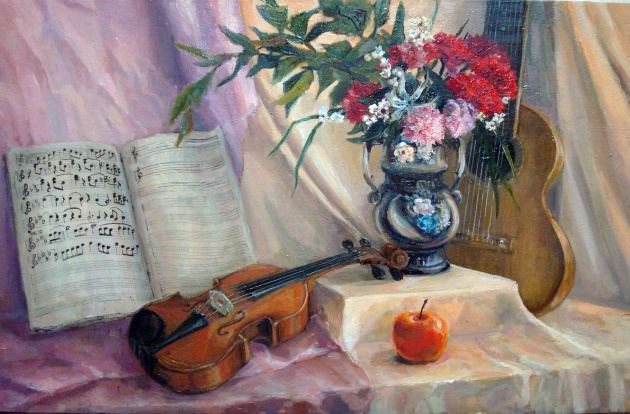 Выполнила: Мавлеева Лилия Рамильевнаучитель изобразительного искусства и черченияe-mail: izo186@mail.ru    89196264669Представление урокаСтруктура урока:Организационный этап.Постановка цели и задач урока. Мотивация учебной деятельности учащихся.Актуализация знаний.Первичное усвоение новых знаний.Физминутка.Постановка художественной задачи.Применение освоенного в практической деятельности.Контроль усвоения, обсуждение допущенных ошибок и их коррекция.Рефлексия.Технологическая карта урокаСпасибо за внимание!Учитель:Мавлеева Лилия РамильевнаПедагогический стаж:7летКатегория:ПерваяПредмет:Изобразительное искусствоКласс:6Тема:«Тематический натюрморт»Тип:Изучение и первичное закрепление нового материала. Методы обучения:Словесные, наглядные, практические. Формы обученияИндивидуальная, фронтальная, групповая.ФОПД:Средства обученияПрезентация «Тематический натюрморт» для интерактивной доски, набор карточек на парту для упражнения «Собери предметы по смысловым группам», инструментарий (клеенка, бумага А3 тонированная, уголь (пастель), мел) ТДЦУчащиеся научатся составлять тематический натюрморт, выделяя композиционный центр; выделяя цвет и форму в соответствии с символическим значением; получат возможность самостоятельно составлять натюрморт, передавая разное информационное значение.Развивать:Монологическую речь с опорой на ключевые слова в тексте; зрительное восприятие; фантазию, наблюдательность и воображение учащихся.Воспитывать:Развитие кругозора школьника, привитие ему вкуса, ценностных ориентаций, положительных установок . познавать родную историю и культуру, утилитарное назначение предметов, а так же их композиционные и смысловые особенности
Планируемые результаты.  Будут сформированы:Личностные:Интерес, к урокам изобразительного искусства; формирование положительного отношения к предмету, обьективная  оценка сво ей деятельности  учителем и учащимися; умение видеть красоту, уникальность простых предметов; понимание красоты как ценности; потребности в художественном творчестве и в общении с искусствомРегулятивные:Умения оценивать совместно с учителем и одноклассниками результаты своих действий, вносить соответствующие коррективы под  руководством учителя.Коммуникативные:Сотрудничать с товарищами при выполнении заданий в паре; устанавливать и соблюдать очерёдность действий, сравнивать полученные результаты; выслушивать партнера, корректно сообщать товарищу об ошибках в понимании основ композиционного строя натюрморта; умения различать форму объекта.Познавательные:Овладение элементарными практическими умениями и навыками в различных видах художественной деятельности, в том числе в рисунке; умения составлять композицию оформления натюрморта, с использованием тематических основ; проводить сравнение; наблюдать и делать выводы о результатах творческой деятельности.Этапы урокаЗадачи этапаДеятельность учителяДеятельность учащихсяДеятельность учащихсяУниверсальные учебные действия1.Организац ионный этап3мин.Приветствие. Проверка готовности учащихся.Организация внимания.Раскрытие общей цели     занятия иплана его проведения.Здравствуйте ребята!Проверим готовность к уроку. На столе у каждой группы: клеенка, бумага А3 тонированная (серая, черная), уголь (пастель), мел, конверты с            заданием.‒Ребята, ответьте мне на вопрос: «Как называется изображение неодушевленных предметов?» -Правильно натюрморт(Слайд 2)ЗдороваютсяПроверяют готовность к уроку в группе.  Отвечают на вопрос.НатюрмортПросматривают слайдЗдороваютсяПроверяют готовность к уроку в группе.  Отвечают на вопрос.НатюрмортПросматривают слайдЛичностные: самоопределение; Коммуникативные: планирование учебного сотрудничества с учителем и сверстниками2. Постановка цели и задач урока. Мотивация учебной деятельности учащихся.5мин.Обеспечить мотивациюучения школьников, принятие ими целей УЗ.- - Ребята, сейчас нужно будет поработать в парах. У вас на партах находятся конверты с картинками, изображающими различные бытовые предметы, а также атрибуты из разных областей деятельности человека. Вам нужно будет разложить  эти картинки в 3 стопки таким образом, чтобы в каждой собрались предметы одной смысловой группы. ‒Давайте проверим, как выполнено за дание. ‒Итак мы с Вами распределили предметы на 3 смысловые группы. В первой - атрибуты связанные с искусством,  во второй - связанные с наукой, образовательной деятельностью и третья группа предметов – это предметы русского народного быта.- А можем ли мы изобразить каждую из этих  групп предметов,в виде натюрморта?- Да! А как будет называться натюрморт в котором предметы объеденены какой-то  темой, сюжетом?- Правильно  (Слайд 3)Достают листочки с изображениями различных предметов: книги, настольная лампа, палитра, глобус, , самовар, географическая карта,  крынка, русский рушник с вышивкой, метроном, связка баранок, краски, банка с кисточками, гипсовый бюст, альбом.Работают в парах.Анализируют. Группируют. Сравнивают.Слушают собеседника; при необходимости вступают с ним в диалог; формулируют своё собственное мнение и позицию.Объясняют выбор предметов.Делят предметы на группы по смыслу.Ответ на вопросы учителяДаТематический натюрмортСмотрят слайд с изображением определения понятияДостают листочки с изображениями различных предметов: книги, настольная лампа, палитра, глобус, , самовар, географическая карта,  крынка, русский рушник с вышивкой, метроном, связка баранок, краски, банка с кисточками, гипсовый бюст, альбом.Работают в парах.Анализируют. Группируют. Сравнивают.Слушают собеседника; при необходимости вступают с ним в диалог; формулируют своё собственное мнение и позицию.Объясняют выбор предметов.Делят предметы на группы по смыслу.Ответ на вопросы учителяДаТематический натюрмортСмотрят слайд с изображением определения понятияКоммуникативные: планируют учебное сотрудничество с учителем и сверстниками; высказывают своё мнение при выполнении задания.Познавательные: самостоятельно выделяют и формулируют познавательную цель.Регулятивные: принимают и сохраняют учебную задачу.3 Актуализация знаний3 минАктуализировать субъективный опыт учащихся (личностных смыслов, опорных знаний и способов действий).- Посмотрите на экран, рассмотрим несколько примеров тематических натюрмортов и попробуем определить какая  тематика в каждом из них?(Слайды 4, 5, 6, 7, 8, 9, 10) ‒А мы сможем сразу создать тематический  на тюрморт?‒Что нам для этого нужно?‒Какую цель мы перед собой поставим?Визуализация слайдов Анализируют., строят монологические высказывания, дают названия натюрмортам в зависимости от их содержания. Взаимодействуют с учителем во время фронтальной работы.- «На столе у путешественника», «Натюрморт любительницы рукоделия», «Ннатюрморт из предметов русского народного быта», «Ххудожественный  натюрморт», «Фронтовой натюрморти и т дВместе с учителем формулируют назначение и смысл тематического натюрморта:-смотреть по иному, другим взглядом на привычные предметы;- узнавать что-то новое из определенных сфер жизни,, расширяя кругозор;  -наблюдать красоту в малом, в предметах повседневного обихода или же предметах исторических, давно вышедших из обращения;- передавать через предметы настроение, характер и образ жизни их обладателя.. Визуализация слайдов Анализируют., строят монологические высказывания, дают названия натюрмортам в зависимости от их содержания. Взаимодействуют с учителем во время фронтальной работы.- «На столе у путешественника», «Натюрморт любительницы рукоделия», «Ннатюрморт из предметов русского народного быта», «Ххудожественный  натюрморт», «Фронтовой натюрморти и т дВместе с учителем формулируют назначение и смысл тематического натюрморта:-смотреть по иному, другим взглядом на привычные предметы;- узнавать что-то новое из определенных сфер жизни,, расширяя кругозор;  -наблюдать красоту в малом, в предметах повседневного обихода или же предметах исторических, давно вышедших из обращения;- передавать через предметы настроение, характер и образ жизни их обладателя.. Коммуникативные:Планируют учебное сотрудничество.Регулятивные: волевая саморегуляция.Личностные: понимают смысловые значения натюрморта; вырабатывают потребность в художественном творчест ве и в общении с искусством.4. Первичное усвоение новых знаний.7минОбеспечить восприятие, осмысление и первичное  запоминание изучаемого материала: существенных признаков, понятий, законов и построенных на их основе алгоритмов. Содействовать усвоению учащимися способов, приёмов, средств,кото рые привели к определенному результату.Создать содержательные и организационные условия усвоения учащимися  методики воспроизведения изуаемого мате риала.Если мы нарисуем все эти предметы красками, какой вид изобразительного искусства у нас получится?- Да (Слайд 11)‒А если мы нарисуем без красок с помощью карандаша, угля, сангины, черной краски?.-Верно, графический.(Слайд 12)‒Посмотрите на наши материалы, для какого вида изобразительного искусства они характерны?А теперь вспомним основные правила составления натюрморта.(Сл.13, 14)  ‒Кому могут принадлежать все предме ты, которые войдут в наш натюрморт?‒Как вы думаете, с чего нужно начинать работу?‒Каждая группа получит свой главный предмет, который и станет композиционным центром работы.Фронтальная работа по вопросам учителя:- живописный натюрморт.- графический натюрморт.- для выполнения графическогоСмотрят слайд с обозначением основных принципов составления  натюрморта . Формулируют их с помощью учителя:- составление натюрморта необходимо начинать с замысла, темы;-правильно выбрать ракурс, - выполнить компоновку предметов в пространстве;- один из предметов должен стать композиционным центром постановки и выделяться по размерам и тону.- при пространственном решении натюрморта на первый план в виде акцента можно положить небольшой предмет, отличающийся по фактуре и цвету от других предметов;.Анализируют, рассуждают, высказывают свои мысли. Самоконтроль и саморегуляция деятельности для определения верного и оптимального решения поставленной задачи. Коммуникативныевыслушивают одноклассника, высказывают своё мнение.Регулятивные: понимают выделенные учителем ориентиры в учебном материале.Личностные: понимают смысловые значения натюрморта; вырабатывают потребность в художественном творчестве и в общении с искусством. Познавательные УУД: выполнять сопоставление, сравнение, строить логическую цепь рассу ждений;действовать по правилу. Регулятивные: планировать свои действия в соответствии с постав- ленной задачей.Коммуникативные: контактировать с това рищами при выполнении заданий в паре; ус- танавливать	и соблюдать очерёдность действий, сравнивать полученные результаты; выслушивать партнера, взаимопроверкувыполненной работы; формулировать своё мнение; восприни- мать различные точкизрения.Коммуникативныевыслушивают одноклассника, высказывают своё мнение.Регулятивные: понимают выделенные учителем ориентиры в учебном материале.Личностные: понимают смысловые значения натюрморта; вырабатывают потребность в художественном творчестве и в общении с искусством. Познавательные УУД: выполнять сопоставление, сравнение, строить логическую цепь рассу ждений;действовать по правилу. Регулятивные: планировать свои действия в соответствии с постав- ленной задачей.Коммуникативные: контактировать с това рищами при выполнении заданий в паре; ус- танавливать	и соблюдать очерёдность действий, сравнивать полученные результаты; выслушивать партнера, взаимопроверкувыполненной работы; формулировать своё мнение; восприни- мать различные точкизрения.5. Профилак- тический этап. Физминутка2минДинамическая  Под руководством учителя выполняют движения: марш на месте, повороты тела, приседания и др.ЗдоровьесбережениеЗдоровьесбережение6. Постановка художествен- ной задачи.3мин.Формулирует новую учебную задачу. Давайте поставим перед собой задачу. Что мы должны выполнить?Составим алгоритм действий.(Сл.12)  Самостоятельно выбрать тему для натюрморта и по представлению выполнить тематический натюрморт Продумать композицию натюрморта в соответствии с замыслом. (Выделить главный предмет)Выполнить работу углём, выделить световые места мелом.Придумать название, описание своего натюрморта, выделив смысловое значение композиционного центра.Регулятивные: контролировать, соотносить цели и результаты соб ственной деятельности. Личностные: формируется познавательная мотивация, интерес к творческим заданиям; умеют адекватно при- знавать свои ошибки.Регулятивные: контролировать, соотносить цели и результаты соб ственной деятельности. Личностные: формируется познавательная мотивация, интерес к творческим заданиям; умеют адекватно при- знавать свои ошибки.7. Применение освоенного в практической деятельности.20мин.Организуйте рабочее место. Начинаем выполнять работу.Учащиеся в  обдумывают будущие учебные действия, ставят цель (Планируют  самостоятельную работу.Организуют  свою деятельность, выполняют действия по плану. Самоконтроль.Выполнение работы.Познавательные: компоновать, выделять, шриховать, создавать натюрморт, опираясь на правила.Коммуникативные:устанавливать и соблюдать очерёдность действий, сравнивать полученные результаты; выслушивать партнёра.Регулятивные: контролировать и корректировать, осознавать то, что уже усвоено и что ещё подлежит усвоению;оценивать совместно с учителем и одноклассниками результаты своих действий, вносить соответствующие коррективы Личностные: умеют передавать в художественно-творческой деятельности свое отношение к предметному миру, Познавательные: компоновать, выделять, шриховать, создавать натюрморт, опираясь на правила.Коммуникативные:устанавливать и соблюдать очерёдность действий, сравнивать полученные результаты; выслушивать партнёра.Регулятивные: контролировать и корректировать, осознавать то, что уже усвоено и что ещё подлежит усвоению;оценивать совместно с учителем и одноклассниками результаты своих действий, вносить соответствующие коррективы Личностные: умеют передавать в художественно-творческой деятельности свое отношение к предметному миру, 8. Контроль усвоения, об- суждение до- пущенных ошибок и их коррекция.3мин.Дать качест- венную оценку работы класса и отдельных учащихся.Защита своего натюрморта.Какой предмет главный в компози ции?Мой замысел. Что хотел передать?Какие были затруднения?Выставка работ обучающихся.Самоанализ, самопредставление.Учащиеся подводят итоги совместно с учителем. Осуществляют самооценку собственной учебной деятельности, соотносят цель и результаты, степень их соответствия.Регулятивные: оценивать совместно с учителем и одноклассниками результаты своих действий.Регулятивные: оценивать совместно с учителем и одноклассниками результаты своих действий.9. Рефлексия1минИнициировать рефлексию учащихся по поводу своего психоэмоционального состояния, мотивация сво ей деятельности и взаимо действия с учи телем и другими учащимися. Обеспечитьусвоение учащимися принципов саморегуляции и со трудничества.Оцените свою работу на уроке (ИД). Что вам сегодня было сложно?Как вы оцениваете свою работу ?Над чем ещё предстоит поработать?Урок окончен. Убираем рабочие места.Определяют значимость полученных на занятии знаний и умений для себя . Соотносят цель и результаты, фиксируют степень их соответствия.Коммуникативные: с достаточной полнотой и точностью выражать свои мысли; Познавательные: рефлексияЛичностные: формировать положительное отношение к урокам изобразительного искусства; адекватное восприятие содержательной оценки своей работы.Коммуникативные: с достаточной полнотой и точностью выражать свои мысли; Познавательные: рефлексияЛичностные: формировать положительное отношение к урокам изобразительного искусства; адекватное восприятие содержательной оценки своей работы.